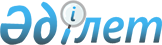 Об определении видов общественных работ для лиц, осужденных к отбыванию наказания в виде привлечения к общественным работам
					
			Утративший силу
			
			
		
					Постановление акимата Акжарского района Северо-Казахстанской области от 15 сентября 2014 года № 318. Зарегистрировано Департаментом юстиции Северо-Казахстанской области 17 октября 2014 года № 2959. Утратило силу постановлением акимата Акжарского района Северо-Казахстанской области от 05 января 2015 года N 01      Сноска. Утратило силу постановлением акимата Акжарского района Северо-Казахстанской области от 05.01.2015 N 01  (вводится в действие со дня подписания).

      В соответствии с пунктом 1 статьи 42 Уголовного кодекса Республики Казахстан от 16 июля 1997 года, акимат Акжарского района Северо-Казахстанской области ПОСТАНОВЛЯЕТ:

      1. Определить виды общественных работ для лиц, осужденных к отбыванию наказания в виде привлечения к общественным работам, согласно приложению.

      2. Контроль за исполнением данного постановления возложить на курирующего заместителя акима района.

      3. Настоящее постановление вводится в действие по истечении десяти календарных дней после дня его первого официального опубликования.

 Виды общественных работ для лиц, осужденных к отбыванию
наказания, в виде привлечения к общественным работам      1. Уборка бытовых отходов.

      2. Очистка территории от наледи.

      3. Очистка территории от снега.

      4. Очистка территории от мусора.

      5. Очистка территории от сорняка.

      6. Сбор и вывоз мусора.

      7. Обрезка порослей.

      8. Обрезка деревьев.

      9. Побелка деревьев.

      10. Посадка деревьев.

      11. Разбивка цветочных клуб.

      12. Перекопка газонов вручную.

      13. Скашивание травы.

      14. Побелка зданий.

      15. Покраска зданий.


					© 2012. РГП на ПХВ «Институт законодательства и правовой информации Республики Казахстан» Министерства юстиции Республики Казахстан
				
      Аким района

М. Турысбеков
Приложение к постановлению акимата Акжарского района Северо-Казахстанской области от 15 сентября 2014 года № 318